Mississippi Autism Board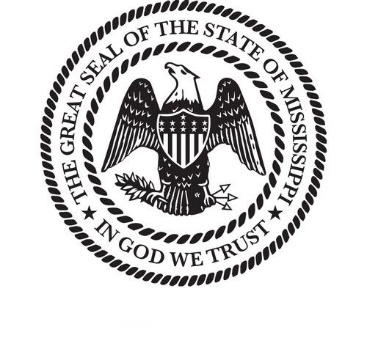 P.O. Box 136 Jackson, Mississippi 39205(601) 359 – 6792Special MeetingMay 3, 20191:00PM401 Mississippi StreetJackson, MS 39201AGENDACALL TO ORDER-  Dr. Kasee Stratton, Chair RECOGNITION OF GUESTSOLD BUSINESS 	Update on merger with Psychology Board	Discussion of Board appointmentsREPORTSContinuing Education Report	Investigation Report	Oral Exam Report/Licensure ReportNEW BUSINESS	Floor open for other new businessPUBLIC COMMENTADJOURNMENT 